	Presidente
	Grupo Asesor de RadiocomunicacionesGrupo Asesor de Radiocomunicaciones
Ginebra, 22-24 de mayo de 2013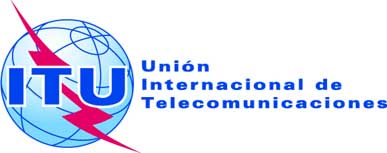 Documento RAG13-1/ADM/1-S22 de mayo de 2013Original: inglésPROYECTO DE ORDEN DEL DÍAPROYECTO DE ORDEN DEL DÍAPROYECTO DE ORDEN DEL DÍAVIGÉSIMA REUNIÓN 
DEL GRUPO ASESOR DE RADIOCOMUNICACIONESVIGÉSIMA REUNIÓN 
DEL GRUPO ASESOR DE RADIOCOMUNICACIONESVIGÉSIMA REUNIÓN 
DEL GRUPO ASESOR DE RADIOCOMUNICACIONESGinebra, 22-24 de mayo 2013
(Sala Popov, Torre de la UIT)Ginebra, 22-24 de mayo 2013
(Sala Popov, Torre de la UIT)Ginebra, 22-24 de mayo 2013
(Sala Popov, Torre de la UIT)Documentos
RAG13-1/1Observaciones preliminares2Elección del Presidente (CV244)3Aprobación del orden del día4Decisiones del Consejo15Actividades de las Comisiones de Estudio1 (§ 4.1, Add.1), 2, 4, 7, 8, 10, 11, 12, 16, 19, 205.1	Informes de los Grupos por Correspondencia del GAR	5.1.1	Tratamiento electrónico de documentos6	5.1.2	Formato de las Recomendaciones UIT-R14	5.1.3	Revisión de la Resolución UIT-R 1-618	5.1.4	Revisión de la Resolución UIT-R 6-196Conferencias de Radiocomunicaciones6.1	Aplicación de los resultados de la CMR-121 (§§ 2.1, 3.2), 3, 56.2	Preparativos para la CMR-151 (§ 5)7Planes Estratégicos y Operacionales del UIT-R7.1	Plan Estratégico para 2016-201913 + Add.1, 15, 177.2	Plan Operacional para 2014-20171 (§ 8)8Información y asistencia1 (Add.2 y 3, §§ 9, 10, 11)9Sistemas de información de la BR1 (§ 6)10Fecha de la próxima reunión11Otros asuntos